РОЗПОРЯДЖЕННЯМІСЬКОГО ГОЛОВИм. СумиВідповідно до постанови Кабінету Міністрів України від 09.03.2006 
№ 268 «Про упорядкування структури та умов оплати праці працівників апарату органів виконавчої влади, органів прокуратури, судів та інших органів» (з урахуванням змін та доповнень), розпорядження міського голови від 23.04.2020 № 145-К «Про особливості преміювання працівників апарату та виконавчих органів Сумської міської ради у квітні 2020 року»,  на підставі подання про преміювання та керуючись пунктом 20 частини четвертої статті 42 Закону України «Про місцеве самоврядування в Україні»	1. Виплатити премію за квітень 2020 року за фактично відпрацьований час, виходячи з посадового окладу, надбавок та доплат, у межах фонду преміювання та економії фонду заробітної плати, керівникам департаменту забезпечення ресурсних платежів Сумської міської ради:2. Видатки, пов’язані з установленими цим розпорядженням преміями, здійснити при наявності коштів на їх виплату.Міський голова	О.М. ЛисенкоАнтоненко 700-564Розіслати: Клименку Ю.М.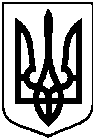 від    24.04.2020       №   140-ксПро преміювання керівників департаменту забезпечення ресурсних платежів Сумської міської ради за квітень 2020 року№ з/пПрізвище, ім’я, по батькові.ПосадаРозмір премії %     1 Клименко Ю.М.директор департаменту252Михайлик Т.О.заступник директора департаменту-начальник управління майна25